CRAWFORD COUNTY COALITION 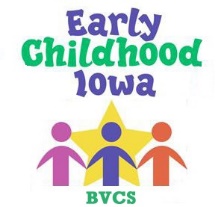 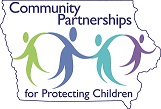 Decat/Community Partnerships for Protecting Children, BVCS Early Childhood Iowa & Crawford County Child Abuse Prevention Council  - MinutesDate: October 18, 2016 Time: 1:00 pm Location: ISU Extension & Outreach, DenisonWELCOME AND INTRODUCTIONS: Annette Koster, BVCS Early Childhood Iowa; Cathy Gibbons, CASSA; Nicki Ahart, 1st Five Coordinator, and Renae Snyder Crawford County Home Health, Hospice & Public Health; Mollie Scott, Decat/CPPC; Retta Mitchel, CCR&R; Ivy Nelson West, Central Development;  Janette Clausen, Crossroads of Crawford County; Glen Barngrover, JCO; Ruth Bolinger, AmeriHealth Caritus; Chris Schramm, and Katie Parent Partners; Michelle Arholtz,Northwest AEA/Early ACCESS.NETWORKING/PROGRAM UPDATES	 Next meeting December 20, 2016 Attendees:Ameritas MOC, Ruth BolingerWorking on community relations and outreach. Donations and sponsorship may be available. Letting people know about the value and added benefits to their insurance. One program is Focus on Fitness, provide and pay for gym membership fees. One More Rep in Denison participates.  Maintaining eligibility clients need to keep address, phone numbers current with the IME. Problem when they don’t get their information for renewal. BVCS Early Childhood Iowa, Annette KosterFamily Support survey was conducted by an Early Childhood Director serving Dallas, Adair, Warren Counties.  68% of the ECI areas participated.  54% of the ECI areas indicated a waiting list, but many do not actively recruit families, due to not having the funds to support more families.  Useful when educating elected officials on the importance of funding. Update from BVCS ECI Quarterly reports Child Care Consultant has completed 47 on-site visits, Crawford Oral Health has educated 14 three year olds, 15 four year olds and 4 five year olds.  Chris Lee is the new Child Care Nurse Consultant with Crawford County Home Healthy, Hospice & Public Health, she has 10 programs participating.  Glad to have CCNC back on staff.  78 children have received Preschool Scholarships this year. Provider Development with Child Care Resource & Referral will offer conference in March 18, 2017. CASSA, Cathy GibbonsServing Crawford, Monona, and Carroll Counties. 12 week support group being held in Carroll split between domestic violence and sexual abuse.  New Opportunity is partner. Talked about having support group in Crawford, Jackson Recovery would be partner. Working to provide more prevention for Crawford county. Cathy will be attending a 3 day conference in Texas.CCR&R –Retta MitchelShe is working with providers that serve DHS on their emergency plan and getting their 12 hours of Essentials training. With new regulations new homes and centers will be getting a visit from the State before they get their licenses. Having a meeting on October 19th to talk about a center in Schleswig.  Had a visit with a Sudanese gentleman from Storm Lake he mentioned Sudanese population and struggles with child care, single women and night care, he identified Carroll and Denison as having a similar need.  Crawford County Home Health, Hospice & Public Health,-Renae SynderJust starting to work at Public with HawkiDecat/CPPC, Mollie ScottPaper Tigers viewing October 25th at the Donna Reed Theatre at 6:30 pm please turn your flyer-handouts to Nicki Ahart from First Five. School Based Mental Health has received and increase to budget for FY17. Asked group about purchasing the pinwheels for April Prevent Child abuse month. Agreed to purchase one box. Also encourage group to wear purple on October 20th for domestic abuse awareness. Crossroads of Crawford County- Janette ClausenA meet and great is schedule for November 17th at Cronk’s in Denison from 5:00 to 7:00pm. First Five-Nickki AhartPaper Tigers viewing October 25th If want to have materials (50 items) in resource bag at Paper Tiger drop off at CCHHH&PH office.  Parent Partners- Chris Schramm and KatieLooking for referrals from Crawford County for workers and families to support. JCO- Glen BarnoverVery busy, 55 juveniles on probation.  Currently ¾ of caseload marijuana/drugs, not so much related to alcohol. 8 participating in drug court, 12 out of placement.   Northwest AEA- MichelleSupport Birth-3 year olds with special needs and teachers/parents consultation.  Department working on change primary service providers using coaching approach – autism navigator training. West Central Community Action & Outreach, Ivy NelsonIvy through the West Central Community Action - assists the seniors 55 or older find a job.  4 year program and the government pays the wages.  Jodi Homln was unable to attend today she wanted me to remind you LIHEAP through Nov 1 for automatic eligibility and after Nov 1st will open up to general public who qualify. Crawford County Child Abuse Prevention CouncilGlen B reported around $390.00 in account.  The report was prepared but accidently left on counter.  Consensus by those in attendance to order 1 box of pinwheels. Discussed fundraiser at Pizza Ranch, will need volunteers, labels a week in advance for to go orders.  Look at a date in February. 